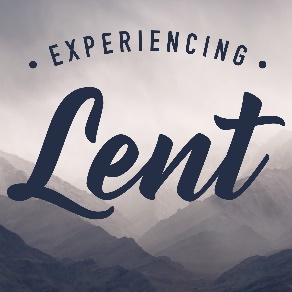 Sermon NotesWho’s Shaping Who?Shaping GodShaping UsLent – Following Jesus